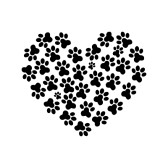 JUST PAWS ANIMAL RESCUETop of FormVolunteer Application FormThank you for your interest in volunteering with Just Paws Animal Rescue.The following application is to screen volunteers as to their knowledge and experience.All information will be expressly used for this purpose, and will not be shared with anyone outside Just Paws.Personal DetailsFirst and Last Name_______________________________________     Home phone #    __________________________________________Work phone #  ______________________Email Address   __________________________________________Street Address  __________________________________________Mailing Address (if different than street address)  ________________City  _______________________Province  ____________________Postal Code  __________________Occupation  _______________________________________________   Daily Work Hours  _________________________________Tell us about you!Do you currently have pets?    Yes  ___    No  ___Please list all pets living in the household. Include name, breed, age, sex, spayed and neutered?____________________________________________________________________________________________________________________________________________________________________________________________________________________________________________________________________________________________________________________________________________________________________________________________________________________________________________________________What type of volunteer work are you interested in? TransportReference Checks FundraisingWebsite and MediaFoster Care* - Providing a temporary home for a dog in need of adoption or rehoming. This may include providing necessary medical care, basic housebreaking, basic obedience, screening potential adopters and of course alot of cuddles, hugs and kisses.  (Medical and training costs will be provided through Just Paws).**If you have a special expertise and would like to be considered for a different volunteer position, please provide details including qualifications, background, courses taken and training schools you are affiliated with.____________________________________________________________________________________________________________________________________________________________________________________________________________________________________________________________________________________________________________________________________________________________________________________________________________________________________________________________If you are interested in transporting, which areas of the city are you willing to assist in transporting dogs? Please list any previous volunteer experience.Please provide 2 NON-FAMILY references (name, telephone number and email address).1.2.   Just Paws Rescue Volunteer WaiverI agree to abide by the following policies during the time I am volunteering for Just Paws:I understand it is my decision to volunteer for Just Paws and I will not hold Just Paws, or any of its members, liable for any damage, injury or harm caused directly or indirectly through my volunteer activities with Just Paws.I will remember that in all my dealings with the public as a volunteer, I am representing Just Paws, and that the public will consider my words and actions regarding rescue activities representative of the attitude and position of Just Paws as an organization.  I agree to maintain confidentiality with all information associated with Just Paws.I understand that Just Paws is not responsible for any illness or injury caused by any animals that I come into contact during my volunteer work. I agree to release from liability Just Paws should I become sick or injured from any animals as a result of my volunteer work. I will always remember that I represent a non-profit organization and cannot profit from any activity related to the organization.I understand that Just Paws cannot guarantee or be held responsible for the health, behaviour or temperament of any rescue dog I may handle. I am aware that rescue dogs may cause personal or property damage..I confirm that the statements and information in this Volunteer Application are accurate to the best of my knowledge. I understand by signing below I agree to the policies as set forth in the Just Paws Volunteer Application.Agree to above terms and conditions   Yes ____  No ____Signature ________________________________________Date   ________________Email address – info.justpaws@gmail.comFax – 416-309-1931